Performance Management Form (PMF) Input Fields: Baseline Performance Note: The OMB Burden Statement will be on the landing page of the website.This collection of information is required to assist in determining the effectiveness of the Federal-aid highway. Public reporting burden is estimated to average 2,128 hour per response, including the time for reviewing instructions searching existing data sources, gathering and maintaining the data needed, and completing and reviewing the collection of information. Please note that an agency may not conduct or sponsor, and a person is not required to respond to, a collection of information unless it displays a currently valid OMB control number. The OMB control number for this collection is 2125-XXXX (state OMB #). Send comments regarding this burden estimate or any other aspect of this collection of information, including suggestions for reducing this burden to: Michael Howell Information Collection Clearance Officer, Federal Highway Administration, 1200 New Jersey Avenue, SE, Washington, DC 20590. August 7, 2018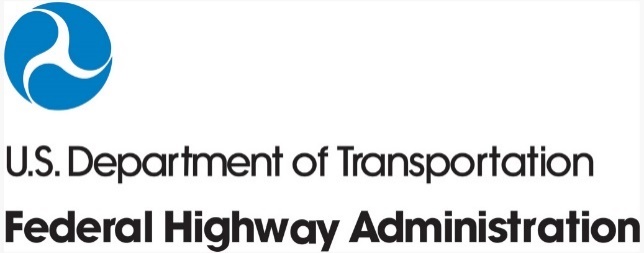 IntroductionThis document represents FHWA’s web-based Performance Management Form (PMF), which will be open for use September 1, 2018. This document includes all the required contents for the 2018 Baseline Performance Period Report described in 23 CFR 490.107, and illustrates the input options and general functionality of the web-based form.  After the 2018 submission season, FHWA will update the PMF to accommodate the requirements of the future State Biennial Performance Reports. The PMF will be open on September 1 each year that a State Biennial Performance Report is due. The PMF is a component of the Policy Information Data Portal (PIDP), which is an application of the FHWA User Profile and Access Control System (UPACS).  UPACS and the PMF require the use of Internet Explorer 10 or Internet Explorer 11 web browsers.  Access to the PMF requires an active UPACS account. The instructions for requesting PMF access were sent to the Divisions’ official mailboxes April 6, 2018 with the subject: “ACTIONS Due by 5/1 and 6/30:  Division and State access to new Performance Management Form.” The PMF Portal has the following 9 tabs (worksheets).  The inputs for each tab are provided in this document.  Any input fields marked with an asterisk (*) are required.  The form cannot be submitted without a value in these fields.  OverviewAttachmentPavement (4 measures)Bridge (2 measuresReliability (2 measures)Freight (1 measure)PHED (1 measure, depending on CMAQ Applicability)Non-SOV (1 measure, depending on CMAQ ApplicabilityEmissions (1 measure, depending on CMAQ Applicability)FHWA is preparing a User Guide on the mechanics of imputing data into the form, submitting or returning a form, and assigning user permission levels.  FHWA is also preparing a Reporting Guide that provides more detail on the inputs required, and the process that will be used to review and finalize the PMF.  Questions or comments regarding the PMF input fields in this document can be sent to alexis.kuklenski@dot.gov.  Questions or comments regarding TPM reporting can be sent to vicki.miller@dot.gov.PIDP Home Page[After login, the Home Page will display the follow message]Welcome to the FHWA’s Policy Information Data Portal (PIDP)! The Data Portal includes:Performance Management Form (PMF) for Transportation Performance Management. Departments of Transportation (DOTs) from all States, including the District of Columbia and Puerto Rico, can input, edit, and submit State Biennial Performance Report per 23 CFR part 490 for the Federal Highway Administration’s review and acceptance, including:Baseline Performance Period Report,Mid Performance Period Progress Report, andFull Performance Period Progress Report.The purpose of this PMF is to meet the reporting requirements of 23 USC 150 and 23 CFR part 490. The PMF is the electronic template by which States shall report biennial performance information. [23 CFR 490.107 (a) (3); 23 CFR 490.107 (b)]  This reporting form supports the requirements in 23 CFR part 490. It does not change any requirements or provide any guidance. Data collection for this PMF is authorized by OMB Control Number [insert value when available].The FHWA is in the process of creating online State and national dashboards to help communicate the national performance story and display State DOT performance. The State dashboard will include States’ performance data, trends, targets, and the basis for the targets, and may include any additional information provided to FHWA to help describe performance in your state. Motor Fuel and Highway Finance (500 Series) Forms [This is not part of the PMF form]Toll Facility Forms  [This is not part of the PMF form]
Pop-Up Box for Initiating the Baseline Performance Period Report[A user will be asked to select a State and a report year. The user can only select the State(s) that have been assigned to him or her.]Overview TabAttachment Tab[This tab is a space for users to upload required documents for applicable measures. The following text will appear at the top of the Attachment Page.]The Attachment Tab will accept all file types.  Each attached file cannot exceed 50 MB in size. Each State DOT is required to upload a Freight Bottleneck Report  [23 CFR 490.107(b)(1)(ii)(E)] and CMAQ Performance Plans, where applicable. [23 CFR 490.107(b)(1)(ii)(G)]  State DOTs can also upload any additional documentation for FHWA consideration. Pavement Tab - National Performance Management Measures for Assessing Pavement Condition (23 CFR 490.307)Bridge Tab - National Performance Management Measures for Assessing Bridge Condition (23 CFR 490.407)Reliability Tab –  National Performance Management Measures To Assess Performance of the National Highway System (23 CFR 490.507 (a))Freight Tab - National Performance Management Measures to Assess Freight Movement on the Interstate System (23 CFR 490.607)Peak Hour Excessive Delay (PHED) Tab - National Performance Management Measure for Assessing the Congestion Mitigation and Air Quality Improvement Program – Traffic Congestion (23 CFR 490.707)[General note: For the first performance period only, for the Peak Hour Excessive Delay Measure (PHED) and Percent of non-Single Occupancy Vehicle Travel Measure (Non-SOV), the measures are applicable to urbanized areas with a population over 1 million in Nonattainment or Maintenance for any of the criteria pollutants under the CMAQ program. For all other performance periods, the measures are applicable based on a population of over 200,000.  [23 CFR 490.105(e)(8)(i)&(ii)]A State DOT will only see the PHED tab if the measure is applicable to that State.]Non-Single Occupancy Vehicle (Non-SOV) Tab - National Performance Management Measure for Assessing the Congestion Mitigation and Air Quality Improvement Program – Traffic Congestion (23 CFR 490.707)[General note: For the first performance period only, for the Peak Hour Excessive Delay (PHED) Measure and Percent of non-Single Occupancy Vehicle Travel (Non-SOV) Measure, the measures are applicable to urbanized areas with a population over 1 million in Nonattainment or Maintenance for any of the criteria pollutants under the CMAQ program. For all other performance periods, the measures are applicable based on a population of over 200,000.  [23 CFR 490.105(e)(8)(i)&(ii)]A State DOT will only see the Non-SOV tab if the measure is applicable to that State.]Emissions Tab- National Performance Management Measures for Assessing the Congestion Mitigation and Air Quality Improvement Program – On-Road Mobile Source Emissions (23 CFR 490.807)*Select the State for which this performance report is applicable.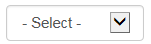 *Select the year of this performance report.Report TypeThe Baseline Performance Period Report (BPP) is used to report on current conditions and performance and to establish initial targets for the performance period. [23 CFR 490.107(b)(1)] BASELINE PERFORMANCE PERIOD REPORT (BPP) [Prepopulated based on initial selections]Performance PeriodThe performance periods for the CMAQ emissions reduction measure is on a federal fiscal year basis and the performance periods for all other measures are on a calendar year basis. [23 CFR 490.105(e)(4)(i)]  The first full performance period is calendar years 2018-2021 and Federal Fiscal Years Oct. 1, 2017 through Sep. 31, 2021. 2018-2021 [Prepopulated based on initial selections]Performance Report Due Date10/01/2018 [Prepopulated based on initial selections]OVERVIEW SECTION 1OVERVIEW SECTION 1OVERVIEW SECTION 1O1Please provide a description of how the State DOT is coordinating with relevant MPOs in target selection. [23 CFR 490.105(e)(2)] (Optional)Text FieldO2*Please discuss how the established targets provided in this performance report supports expectations documented in longer range plans, such as the State asset management plan required by 23 U.S.C. 119(e) and the long-range statewide transportation plan. [23 CFR 490.107(b)(1)(ii)(C)]Text FieldO3Please use this space to provide any general comments that may assist FHWA in its review of your submission.  You can use this space to provide greater context for your targets and baseline condition/performance, provide additional background detail or clarification, note any assumptions, or discuss complications.  This text may be shared verbatim online. (Optional)Text FieldOVERVIEW SECTION 2OVERVIEW SECTION 2OVERVIEW SECTION 2O4*Who should FHWA contact with questions?Text FieldO5*What is the phone number for this contact?Please provide 10-digit number (area code and phone number) without formatting.  (e.g., 1234567890)Numeric FieldO6*What is the email address for this contact?Email FieldPavement Performance OverviewPavement Performance OverviewPavement Performance OverviewP1Please use this space to provide any general comments that may assist FHWA in its review of this part of the submission.  You can use this space to provide greater context for your targets and baseline condition, provide additional background detail or clarification, note any assumptions, or discuss complications.  This text may be shared verbatim online. (Optional)Text fieldStatewide Performance Target for the Percentage of Pavements of the Interstate System in Good ConditionStatewide Performance Target for the Percentage of Pavements of the Interstate System in Good ConditionStatewide Performance Target for the Percentage of Pavements of the Interstate System in Good ConditionP2*Please provide the 4-year target for the statewide percentage of pavements of the Interstate System in Good condition that the State DOT has established for the 2018-2021 Performance Period. [23 CFR 490.107(b)(1)(ii)(A)]   Target should reflect expected condition by the end of 2021. Target must be reported to the nearest tenth of a percent. [23 CFR 490.101 (Target definition) & 23 CFR 490.313(f)] Enter 86.5% as 86.5.Note: For the first performance period only, baseline condition and 2-year targets are not required for the Pavements on the Interstate System measures. [23 CFR 490.105(e)(7)] Numeric Input FieldP3*Please provide a discussion, to the maximum extent practicable, of the basis for the 4-year target established for the 2018-2021 Performance Period for the statewide percentages of pavements of the Interstate System in Good condition. [23 CFR 490.107(b)(1)(ii)(A)]Text FieldStatewide Performance Target for the Percentage of Pavements of the Interstate System in Poor ConditionStatewide Performance Target for the Percentage of Pavements of the Interstate System in Poor ConditionStatewide Performance Target for the Percentage of Pavements of the Interstate System in Poor ConditionP4*Please provide the 4-year target for the statewide percentage of pavements of the Interstate System in Poor condition that the State DOT has established for the 2018-2021 Performance Period. [23 CFR 490.107(b)(1)(ii)(A)]  Target should reflect expected condition by the end of 2021. Target must be reported to the nearest tenth of a percent. [23 CFR 490.101 (Target definition) & 23 CFR 490.313(f)] Enter 86.5% as 86.5. Note: For the first performance period only, baseline condition and 2-year targets are not required for the Pavements on the Interstate System measures. [23 CFR 490.105(e)(7)] Numeric Input FieldP5*Please provide a discussion, to the maximum extent practicable, of the basis for the 4-year target established for the 2018-2021 Performance Period for the statewide percentages of pavements of the Interstate System in Poor condition. [23 CFR 490.107(b)(1)(ii)(A)]Text FieldStatewide Performance Target for the Percentage of Pavements of the Non-Interstate NHS in Good Condition. Note: For the first performance period only, the overall condition for all Non-Interstate NHS pavement types will use IRI only (or PSR values for road sections where speed is less than 40 mph). [23 CFR 490.313(e)]Statewide Performance Target for the Percentage of Pavements of the Non-Interstate NHS in Good Condition. Note: For the first performance period only, the overall condition for all Non-Interstate NHS pavement types will use IRI only (or PSR values for road sections where speed is less than 40 mph). [23 CFR 490.313(e)]Statewide Performance Target for the Percentage of Pavements of the Non-Interstate NHS in Good Condition. Note: For the first performance period only, the overall condition for all Non-Interstate NHS pavement types will use IRI only (or PSR values for road sections where speed is less than 40 mph). [23 CFR 490.313(e)]P6*Baseline statewide percentage of pavements of the Non-Interstate NHS in Good condition. [23 CFR 490.107(b)(1)(ii)(B)] For the first performance period, FHWA has calculated this value using IRI only (or PSR values for road sections where speed is less than 40 mph).  [23 CFR 490.313(e)]The data submitted must cover the condition derived from the latest data collected through the beginning date of the performance period specified in 23 CFR 490.105(e)(4)(i). [23 CFR 490.107(b)(1)(ii)] The data must be reported to the nearest tenth of a percent.  Prepopulated Numeric FieldP7*Please provide the 2-year target for the statewide percentage of pavements of the Non-Interstate NHS in Good condition that the State DOT has established for the 2018-2021 Performance Period. [23 CFR 490.107(b)(1)(ii)(A)]  Target should reflect expected condition by the end of 2019.Target must be reported to the nearest tenth of a percent. [23 CFR 490.101 (Target definition) & 23 CFR 490.313(f)]  Enter 86.5% as 86.5. Numeric Input FieldP8*Please provide the 4-year target for the statewide percentage of pavements of the Non-Interstate NHS in Good condition that the State DOT has established for the 2018-2021 Performance Period. [23 CFR 490.107(b)(1)(ii)(A)]  Target should reflect expected condition by the end of 2021. Target must be reported to the nearest tenth of a percent. [23 CFR 490.101 (Target definition) & 23 CFR 490.313(f)] Enter 86.5% as 86.5. Numeric Input FieldP9*Please provide a discussion, to the maximum extent practicable, on the basis for the 2-year and 4-year targets established for the 2018-2021 Performance Period for the statewide percentages of pavements of the Non-Interstate NHS in Good condition. [23 CFR 490.107(b)(1)(ii)(A)]Text FieldStatewide Performance Target for the Percentage of Pavements of the Non-Interstate NHS in Poor Condition Note: For the first performance period only, the overall condition for all Non-Interstate NHS pavement types will use IRI only (or PSR values for road sections where speed is less than 40 mph). [23 CFR 490.313(e)]Statewide Performance Target for the Percentage of Pavements of the Non-Interstate NHS in Poor Condition Note: For the first performance period only, the overall condition for all Non-Interstate NHS pavement types will use IRI only (or PSR values for road sections where speed is less than 40 mph). [23 CFR 490.313(e)]Statewide Performance Target for the Percentage of Pavements of the Non-Interstate NHS in Poor Condition Note: For the first performance period only, the overall condition for all Non-Interstate NHS pavement types will use IRI only (or PSR values for road sections where speed is less than 40 mph). [23 CFR 490.313(e)]Statewide Performance Target for the Percentage of Pavements of the Non-Interstate NHS in Poor Condition Note: For the first performance period only, the overall condition for all Non-Interstate NHS pavement types will use IRI only (or PSR values for road sections where speed is less than 40 mph). [23 CFR 490.313(e)]P10*Baseline statewide percentage of pavements of the Non-Interstate NHS in Poor condition. [23 CFR 490.107(b)(1)(ii)(B)]  For the first performance period, FHWA has calculated this value using IRI, only (or PSR values for road sections where speed is less than 40 mph).  [23 CFR 490.313(e)]The data submitted must cover the condition derived from the latest data collected through the beginning date of the performance period specified in 23 CFR 490.105(e)(4)(i). [23 CFR 490.107(b)(1)(ii)] The data must be reported to the nearest tenth of a percent. Baseline statewide percentage of pavements of the Non-Interstate NHS in Poor condition. [23 CFR 490.107(b)(1)(ii)(B)]  For the first performance period, FHWA has calculated this value using IRI, only (or PSR values for road sections where speed is less than 40 mph).  [23 CFR 490.313(e)]The data submitted must cover the condition derived from the latest data collected through the beginning date of the performance period specified in 23 CFR 490.105(e)(4)(i). [23 CFR 490.107(b)(1)(ii)] The data must be reported to the nearest tenth of a percent. Prepopulated Numeric FieldP11*Please provide the 2-year target for the statewide percentage of pavements of the Non-Interstate NHS in Poor condition that the State DOT has established for the 2018-2021 Performance Period. [23 CFR 490.107(b)(1)(ii)(A)]  Target should reflect expected condition by the end of 2019. Target must be reported to the nearest tenth of a percent. [23 CFR 490.101 (Target definition) & 23 CFR 490.313(f)] Enter 86.5% as 86.5.  Please provide the 2-year target for the statewide percentage of pavements of the Non-Interstate NHS in Poor condition that the State DOT has established for the 2018-2021 Performance Period. [23 CFR 490.107(b)(1)(ii)(A)]  Target should reflect expected condition by the end of 2019. Target must be reported to the nearest tenth of a percent. [23 CFR 490.101 (Target definition) & 23 CFR 490.313(f)] Enter 86.5% as 86.5.  Numeric Input FieldP12*Please provide the 4-year target for the statewide percentage of pavements of the Non-Interstate NHS in Poor condition that the State DOT has established for the 2018-2021 Performance Period. [23 CFR 490.107(b)(1)(ii)(A)]  Target should reflect expected condition by the end of 2021. Target must be reported to the nearest tenth of a percent. [23 CFR 490.101 (Target definition) & 23 CFR 490.313(f)] Enter 86.5% as 86.5. Please provide the 4-year target for the statewide percentage of pavements of the Non-Interstate NHS in Poor condition that the State DOT has established for the 2018-2021 Performance Period. [23 CFR 490.107(b)(1)(ii)(A)]  Target should reflect expected condition by the end of 2021. Target must be reported to the nearest tenth of a percent. [23 CFR 490.101 (Target definition) & 23 CFR 490.313(f)] Enter 86.5% as 86.5. Numeric Input FieldP13*Please provide a discussion, to the maximum extent practicable, of the basis for the 2-year and 4-year targets established for the 2018-2021 Performance Period for the statewide percentages of pavements of the Non-Interstate NHS in Poor condition. [23 CFR 490.107(b)(1)(ii)(A)]Please provide a discussion, to the maximum extent practicable, of the basis for the 2-year and 4-year targets established for the 2018-2021 Performance Period for the statewide percentages of pavements of the Non-Interstate NHS in Poor condition. [23 CFR 490.107(b)(1)(ii)(A)]Text FieldThe line above marks the end of the required reporting.Everything below this line is related to optional targets.Optional Additional Pavement Performance Target #1 [23 CFR 490.105(e)(3)]P14Which measure are you establishing an optional additional target?  Percentage of Pavements on the: Dropdown with single selection: Interstate System in Good Condition Interstate System in Poor Condition Non-Interstate NHS in Good ConditionNon-Interstate NHS in Poor ConditionP15Please indicate what area(s) the State DOT is establishing this additional target for (UZA stands for Urbanized Area).For each measure, a State DOT can only establish one additional target for the non-UZA area within their state.  They can establish additional targets for any number and combination of UZAs.Dropdown with single selection: All UZAs (Statewide Urbanized Areas);  Group of UZAs; Single UZA; All non-UZAs (Statewide Rural and Small Urban Areas)P16If this target is for a single UZA or group of UZAs, please indicate which UZA(s) are included in this target. This field is not applicable if the target is for the statewide urbanized area (all UZAs) or the non-UZA area (Statewide Rural and Small Urban Areas).Please enter the UZA with its official name, state abbreviation, and then the 5-digit UZA code in parentheses. For example: BIRMINGHAM, AL (07786).For a group of UZAs, please separate them with a semi-colon. For example: BIRMINGHAM, AL (07786); AUBURN, AL (04033).Text FieldP17Please provide the current baseline condition for the selected measure in this target area. [23 CFR 490.107(b)(1)(ii)(B)] The data submitted must cover the condition derived from the latest data collected through the beginning date of the performance period specified in 23 CFR 490.105(e)(4)(i). [23 CFR 490.107(b)(1)(ii)] The data must be reported to the nearest tenth of a percent. [23 CFR 490.101 (Target definition) & 23 CFR 490.313(f)] Enter 86.5% as 86.5. Notes: For the first performance period only, baseline condition and 2-year targets are not required for the Pavements on the Interstate System measures. [23 CFR 490.105(e)(7)]For the first performance period only, baseline condition for the all pavements on the non-Interstate NHS should be based on an overall condition using IRI only (or PSR values for road sections where speed is less than 40 mph). [23 CFR 490.313(e)]Numeric Input FieldP18Please provide the 2-year target for the selected measure in this target area that the State DOT has established for the 2018-2021 Performance Period. [23 CFR 490.107(b)(1)(ii)(A)]  Target should reflect expected condition by the end of 2019. Target must reported be to the nearest tenth of a percent. [23 CFR 490.101 (Target definition) & 23 CFR 490.313(f)] Enter 86.5% as 86.5. Notes: For the first performance period only, baseline condition and 2-year targets are not required for the Pavements on the Interstate System measures. [23 CFR 490.105(e)(7)]Numeric Input FieldP19Please provide the 4-year target for the selected measure in the target area that the State DOT has established for the 2018-2021 Performance Period. [23 CFR 490.107(b)(1)(ii)(A)]  Target should reflect expected condition by the end of 2021. Target must be reported to the nearest tenth of a percent. [23 CFR 490.101 (Target definition) & 23 CFR 490.313(f)] Enter 86.5% as 86.5. Numeric Input FieldP20Please provide a discussion, to the maximum extent practicable, of the basis for the 2-year and 4-year targets established for the 2018-2021 Performance Period for the selected measure in the target area. [23 CFR 490.107(b)(1)(ii)(A)]  Include the source of the urbanized dataset used to establish the targets. [23 CFR 490.107(b)(1)(ii)(D)]Text FieldBridge Performance OverviewBridge Performance OverviewBridge Performance OverviewB1Please use this space to provide any general comments that may assist FHWA in its review of this part of the submission.  You can use this space to provide greater context for your targets and baseline condition, provide additional background detail or clarification, note any assumptions, or discuss complications.  This text may be shared verbatim online. (Optional)Text FieldStatewide Performance Target for Bridges on the NHS Classified as in Good ConditionStatewide Performance Target for Bridges on the NHS Classified as in Good ConditionStatewide Performance Target for Bridges on the NHS Classified as in Good ConditionB2*Baseline statewide percentage of deck area of bridges on the NHS classified as in Good condition. [23 CFR 490.107(b)(1)(ii)(B)]The data submitted must cover the condition derived from the latest data collected through the beginning date of the performance period specified in 23 CFR 490.105(e)(4)(i). [23 CFR 490.107(b)(1)(ii)] The data must be reported to the nearest tenth of a percent. Prepopulated Numeric FieldB3*Please provide the 2-year target for the statewide percentage of deck area of bridges on the NHS classified as in Good condition that the State DOT has established for the 2018-2021 Performance Period. [23 CFR 490.107(b)(1)(ii)(A)]  Target should reflect expected condition by the end of 2019. Target must be reported to the nearest tenth of a percent. [23 CFR 490.101 (Target definition) & 23 CFR 490.409(c)] Enter 86.5% as 86.5.  Numeric Input FieldB4*Please provide the 4-year target for the statewide percentage of deck area of bridges on the NHS classified as in Good condition that the State DOT has established for the 2018-2021 Performance Period. [23 CFR 490.107(b)(1)(ii)(A)]  Target should reflect expected condition by the end of 2021. Target must be reported to the nearest tenth of a percent. [23 CFR 490.101 (Target definition) & 23 CFR 490.409(c)] Enter 86.5% as 86.5.Numeric Input FieldB5*Please provide a discussion, to the maximum extent practicable, of the basis for the 2-year and 4-year targets established for the 2018-2021 Performance Period for the statewide percentage of deck area of bridges on the NHS classified as in Good condition. [23 CFR 490.107(b)(1)(ii)(A)]Text FieldStatewide Performance Target for Bridges on the NHS Classified as in Poor ConditionStatewide Performance Target for Bridges on the NHS Classified as in Poor ConditionStatewide Performance Target for Bridges on the NHS Classified as in Poor ConditionB6*Baseline statewide percentage of deck area of bridges on the NHS classified as in Poor condition. [23 CFR 490.107(b)(1)(ii)(B)]The data submitted must cover the condition derived from the latest data collected through the beginning date of the performance period specified in 23 CFR 490.105(e)(4)(i). [23 CFR 490.107(b)(1)(ii)]  The data must be reported to the nearest tenth of a percent. Prepopulated Numeric FieldB7*Please provide the 2-year target for the statewide percentage of deck area of bridges on the NHS classified as in Poor condition that the State DOT has established for the 2018-2021 Performance Period. [23 CFR 490.107(b)(1)(ii)(A)]  Target should reflect expected condition by the end of 2019. Target must be reported to the nearest tenth of a percent. [23 CFR 490.101 (Target definition) & 23 CFR 490.409(c)]  Enter 86.5% as 86.5. Numeric Input FieldB8*Please provide the 4-year target for the statewide percentage of deck area of bridges on the NHS classified as in Poor condition that the State DOT has established for the 2018-2021 Performance Period. [23 CFR 490.107(b)(1)(ii)(A)]  Target should reflect expected condition by the end of 2021. Target must be reported to the nearest tenth of a percent. [23 CFR 490.101 (Target definition) & 23 CFR 490.409(c)]  Enter 86.5% as 86.5. Numeric Input FieldB9*Please provide a discussion, to the maximum extent practicable, of the basis for the 2-year and 4-year targets established for the 2018-2021 Performance Period for the statewide percentage of deck area of bridges on the NHS classified as in Poor condition. [23 CFR 490.107(b)(1)(ii)(A)]Text FieldThe line above marks the end of the required reporting. Everything below this line is related to optional targets. Optional Additional Bridge Performance Target #1 [23 CFR 490.105(e)(3)]The line above marks the end of the required reporting. Everything below this line is related to optional targets. Optional Additional Bridge Performance Target #1 [23 CFR 490.105(e)(3)]The line above marks the end of the required reporting. Everything below this line is related to optional targets. Optional Additional Bridge Performance Target #1 [23 CFR 490.105(e)(3)]B10Which measure are you establishing an optional additional target? Percentage of deck area of Bridges on the NHS classified as in:Dropdown with single selection: Good conditionPoor conditionB11Please indicate what area(s) the State DOT is establishing this additional target for (UZA stands for Urbanized Area).For each measure, a State DOT can only establish one additional target for the non-UZA area within their State.  They can establish additional targets for any number and combination of UZAs.Dropdown with single selection. All UZAs (Statewide Urbanized Areas);  Group of UZAs; Single UZA; All non-UZAs (Statewide Rural and Small Urban Areas)B12If this target is for a single UZA or group of UZAs, please indicate which UZA(s) are included in this target. This field is not applicable if the target is for the statewide urbanized area (all UZAs) or  the non-UZA area (Statewide Rural and Small Urban Areas).Please enter the UZA with its official name, state abbreviation, and 5-digit UZA code in parentheses. For example: BIRMINGHAM, AL (07786). For a group of UZAs, please separate them with a semi-colon. For Example: BIRMINGHAM, AL (07786); AUBURN, AL (04033).Text FieldB13Please provide the baseline condition for the selected measure in this target area. [23 CFR 490.107(b)(1)(ii)(B)]The data submitted must cover the condition derived from the latest data collected through the beginning date of the performance period specified in 23 CFR 490.105(e)(4)(i). [23 CFR 490.107(b)(1)(ii)]  The data must be reported to the nearest tenth of a percent. [23 CFR 490.101 (Target definition) & 23 CFR 490.409(c)] Enter 86.5% as 86.5. Numeric Input FieldB14Please provide the 2-year target for the selected measure in this target area that the State DOT has established for the 2018-2021 Performance Period. [23 CFR 490.107(b)(1)(ii)(A)]  Target should reflect expected condition by the end of 2019. Target must be reported to the nearest tenth of a percent. [23 CFR 490.101 (Target definition) & 23 CFR 490.409(c)] Enter 86.5% as 86.5.Numeric Input FieldB15Please provide the 4-year target for the selected measure in the target area that the State DOT has established for the 2018-2021 Performance Period. [23 CFR 490.107(b)(1)(ii)(A)]  Target should reflect expected condition by the end of 2021. Target must be reported to the nearest tenth of a percent. [23 CFR 490.101 (Target definition) & 23 CFR 490.409(c)] Enter 86.5% as 86.5. Numeric Input FieldB16Please provide a discussion, to the maximum extent practicable, of the basis for the 2-year and 4-year targets established for the 2018-2021 Performance Period for the selected measure in the target area. [23 CFR 490.107(b)(1)(ii)(A)]  Include the source of the urbanized dataset used to establish the targets. [23 CFR 490.107(b)(1)(ii)(D)]Text FieldTravel Time Reliability Performance OverviewTravel Time Reliability Performance OverviewTravel Time Reliability Performance OverviewR1Please use this space to provide any general comments that may assist FHWA in its review of this part of the submission.  You can use this space to provide greater context for your targets and baseline performance, provide additional background detail or clarification, note any assumptions, or discuss complications.  This text may be shared verbatim online. (Optional)Text FieldStatewide Performance Target for the Percent of the Person-Miles Traveled on the Interstate That Are ReliableStatewide Performance Target for the Percent of the Person-Miles Traveled on the Interstate That Are ReliableStatewide Performance Target for the Percent of the Person-Miles Traveled on the Interstate That Are ReliableR2*Baseline percent of person-miles traveled on the Interstate that are reliable. [23 CFR 490.107(b)(1)(ii)(B)]The data submitted must cover the performance derived from the latest data collected through the beginning date of the performance period specified in 23 CFR 490.105(e)(4)(i). [23 CFR 490.107(b)(1)(ii)] The data must be reported to the nearest tenth of a percent. Prepopulated Numeric FieldR3*Please provide the 2-year target for the percent of the person-miles traveled on the Interstate that are reliable that the State DOT has established for the 2018-2021 Performance Period. [23 CFR 490.107(b)(1)(ii)(A)] Target should reflect expected performance by the end of 2019.Target must be reported to the nearest tenth of a percent. [23 CFR 490.101 (Target definition) & 23 CFR 490.513(b)] Enter 86.5% as 86.5. Numeric Input FieldR4*Please provide the 4-year target for the percent of the person-miles traveled on the Interstate that are reliable that the State DOT has established for the 2018-2021 Performance Period. [23 CFR 490.107(b)(1)(ii)(A)] Target should reflect expected performance by the end of 2021. Target must be reported to the nearest tenth of a percent. [23 CFR 490.101 (Target definition) & 23 CFR 490.513(b)]  Enter 86.5% as 86.5.Numeric Input FieldR5*Please provide a discussion, to the maximum extent practicable, of the basis for the 2-year and 4-year targets established for the 2018-2021 Performance Period for the percent of the person-miles traveled on the Interstate that are reliable. [23 CFR 490.107(b)(1)(ii)(A)]Text FieldStatewide Performance Target for the Percent of the Person-Miles Traveled on the Non-Interstate NHS That Are ReliableStatewide Performance Target for the Percent of the Person-Miles Traveled on the Non-Interstate NHS That Are ReliableStatewide Performance Target for the Percent of the Person-Miles Traveled on the Non-Interstate NHS That Are ReliableR6*Please provide the 4-year target for the percent of the person-miles traveled on the non-Interstate NHS that are reliable that the State DOT has established for the 2018-2021 Performance Period. [23 CFR 490.107(b)(1)(ii)(A)]  Target should reflect expected performance by the end of 2021. Target must be reported to the nearest tenth of a percent. [23 CFR 490.101 (Target definition) & 23 CFR 490.513(c)] Enter 86.5% as 86.5. Note: For the first performance period only, baseline performance and 2-year targets are not required for the Non-Interstate NHS reliability measure. [23 CFR 490.105(e)(7)]  Numeric Input FieldR7*Please provide a discussion, to the maximum extent practicable, of the basis for the 4-year target established for the 2018-2021 Performance Period for the percent of the person-miles traveled on the non-Interstate NHS that are reliable. [23 CFR 490.107(b)(1)(ii)(A)]Text FieldThe line above marks the end of the required reporting. Everything below this line is related to optional targets. Optional Additional Reliability Performance Target #1 - Reliable Travel Times [23 CFR 490.105(e)(3)]The line above marks the end of the required reporting. Everything below this line is related to optional targets. Optional Additional Reliability Performance Target #1 - Reliable Travel Times [23 CFR 490.105(e)(3)]The line above marks the end of the required reporting. Everything below this line is related to optional targets. Optional Additional Reliability Performance Target #1 - Reliable Travel Times [23 CFR 490.105(e)(3)]R8Which measure are you establishing optional additional targets? Percentage of person miles on the: Dropdown with single selection: Interstate that are ReliableNon-Interstate NHS that are ReliableR9Please indicate what area(s) the State DOT is establishing this additional target for (UZA stands for Urbanized Area).For each measure, a State DOT can only establish one additional target for the non-UZA area within their State.  They can establish additional targets for any number and combination of UZAs.Dropdown with single selection. All UZAs (Statewide Urbanized Areas); Group of UZAs Single UZA All non-UZAs (Statewide Rural and Small Urban Areas)R10If this target is for a single UZA or group of UZAs, please indicate which UZA(s) are included in this target. This field is not applicable if the target is for the statewide urbanized area (all UZAs) or the non-UZA area (Statewide Rural and Small Urban Areas).Please enter the UZA with its official name, state abbreviation, and 5-digit UZA code in parentheses. For example: BIRMINGHAM, AL (07786). For a group of UZAs, please separate them with a semi-colon. For example: BIRMINGHAM, AL (07786); AUBURN, AL (04033).Text Field R11Please provide the current baseline performance for the selected measure in this target area. [23 CFR 490.107(b)(1)(ii)(B)] The data submitted must cover the performance derived from the latest data collected through the beginning date of the performance period specified in 23 CFR 490.105(e)(4)(i). [23 CFR 490.107(b)(1)(ii)] The data must be reported to the nearest tenth of a percent. [23 CFR 490.101 (Target definition) & 23 CFR 490.513] Enter 86.5% as 86.5. Note: For the first performance period only, baseline performance and 2-year targets are not required for the Non-Interstate NHS reliability measure. [23 CFR 490.105(e)(7)]  Numeric Input FieldR12Please provide the 2-year target for the selected measure in this target area that the State DOT has established for the 2018-2021 Performance Period. [23 CFR 490.107(b)(1)(ii)(A)]  Target should reflect expected performance by the end of 2019. Target must be reported to the nearest tenth of a percent. [23 CFR 490.101 (Target definition) & 23 CFR 490.513]  Enter 86.5% as 86.5. Note: For the first performance period only, baseline performance and 2-year targets are not required for the Non-Interstate NHS reliability measure. [23 CFR 490.105(e)(7)]  Numeric Input FieldR13Please provide the 4-year target for the selected measure in the target area that the State DOT has established for the 2018-2021 Performance Period. [23 CFR 490.107(b)(1)(ii)(A)]  Target should reflect expected performance by the end of 2021. Target must be reported to the nearest tenth of a percent. [23 CFR 490.101 (Target definition) & 23 CFR 490.513] Enter 86.5% as 86.5. Numeric Input FieldR14Please provide a discussion, to the maximum extent practicable, of the basis for the 2-year and 4-year targets established for the 2018-2021 Performance Period for the selected measure in the target area. [23 CFR 490.107(b)(1)(ii)(A)] Include the source of the urbanized dataset used to establish the targets. [23 CFR 490.107(b)(1)(ii)(D)]Text FieldFreight Reliability(Movement) Performance OverviewFreight Reliability(Movement) Performance OverviewFreight Reliability(Movement) Performance OverviewF1Please use this space to provide any general comments that may assist FHWA in its review of this part of the submission.  You can use this space to provide greater context for your targets and baseline performance, provide additional background detail or clarification, note any assumptions, or discuss complications.  This text may be shared verbatim online. (Optional) Text FieldF2*Please attach a PDF document listing locations of truck freight bottlenecks within the State, including those identified in the National Freight Strategic Plan.  If the State DOT has prepared a State Freight Plan under 49 U.S.C. 70202, within the last 2 years, then it may serve as the basis for identifying truck freight bottlenecks. [23 CFR 490.107(b)(1)(ii)(E)]Note:  Please upload the document meeting the truck freight bottleneck PDF requirements in the “Attachment” tab.Dropdown with single selection:Yes, document was uploaded in the “Attachment” tab.;NoF3If the required document was not included in this biennial reporting, please explain. (Optional)Text FieldStatewide Performance Target for the Truck Travel Time Reliability (TTTR) IndexStatewide Performance Target for the Truck Travel Time Reliability (TTTR) IndexStatewide Performance Target for the Truck Travel Time Reliability (TTTR) IndexF4*Baseline statewide Truck Travel Time Reliability Index. [23 CFR 490.107(b)(1)(ii)(B)]The data submitted must cover the performance derived from the latest data collected through the beginning date of the performance period specified in 23 CFR 490.105(e)(4)(i). [23 CFR 490.107(b)(1)(ii)] The data must be reported to the nearest  hundredth. Prepopulated Numeric FieldF5*Please provide the 2-year target for the statewide Truck Travel Time Reliability Index established for the 2018-2021 Performance Period. [23 CFR 490.107(b)(1)(ii)(A)] Target should reflect expected performance by the end of 2019. Target must be reported to the nearest hundredth. [23 CFR 490.101 (Target definition) & 23 CFR 490.613(b)] For example, enter 2.54.Numeric Input FieldF6*Please provide the 4-year target for the statewide Truck Travel Time Reliability Index established for the 2018-2021 Performance Period. [23 CFR 490.107(b)(1)(ii)(A)] Target should reflect expected performance by the end of 2021. Target must be reported to the nearest hundredth. [23 CFR 490.101 (Target definition) & 23 CFR 490.613(b)]  For example, enter 2.54.Numeric Input FieldF7*Please provide a discussion, to the maximum extent practicable, of the basis for the 2-year and 4-year targets established for the 2018-2021 Performance Period for the statewide Truck Travel Time Reliability Index. [23 CFR 490.107(b)(1)(ii)(A)]Text FieldThe line above marks the end of the required reporting. Everything below this line is related to optional targets. Optional Additional Freight Reliability Performance Target (TTTR) #1 [23 CFR 490.105(e)(3)]The line above marks the end of the required reporting. Everything below this line is related to optional targets. Optional Additional Freight Reliability Performance Target (TTTR) #1 [23 CFR 490.105(e)(3)]The line above marks the end of the required reporting. Everything below this line is related to optional targets. Optional Additional Freight Reliability Performance Target (TTTR) #1 [23 CFR 490.105(e)(3)]F8Please indicate what area(s) the State DOT is establishing this additional target for (UZA stands for Urbanized Area).For each measure, a State DOT can only establish one additional target for the non-UZA area within their State.  They can establish additional targets for any number and combination of UZAs.Dropdown with single selection: All UZAs (Statewide Urbanized Areas);  Group of UZAs; Single UZA; All non-UZAs (Statewide Rural and Small Urban Areas)F9If this target is for a single UZA or group of UZAs, please indicate which UZA(s) are included in this target. This field is not applicable if the target is for the statewide urbanized area (all UZAs) or the non-UZA area (Statewide Rural and Small Urban Areas).Please enter the UZA with its official name, state abbreviation, and 5-digit UZA code in parentheses. For example: BIRMINGHAM, AL (07786). For a group of UZAs, please separate them with a semi-colon. For Example: BIRMINGHAM, AL (07786); AUBURN, AL (04033).Text Field F10Please provide the baseline performance for this measure in this target area. [23 CFR 490.107(b)(1)(ii)(B)]The data submitted must cover the performance derived from the latest data collected through the beginning date of the performance period specified in 23 CFR 490.105(e)(4)(i). [23 CFR 490.107(b)(1)(ii)] The data must be reported to the nearest hundredth. [23 CFR 490.101 (Target definition) & 23 CFR 490.613(b)]. For example, enter 2.54.Numeric Input FieldF11Please provide the 2-year target for the measure in this target area that the State DOT has established for the 2018-2021 Performance Period. [23 CFR 490.107(b)(1)(ii)(A)]  The target should reflect expected performance by the end of 2019. Target must be reported to the nearest hundredth. [23 CFR 490.101 (Target definition) & 23 CFR 490.613(b)]. For example, enter 2.54.Numeric Input FieldF12Please provide the 4-year target for the measure in the target area that the State DOT has established for the 2018-2021 Performance Period. [23 CFR 490.107(b)(1)(ii)(A)] The target should reflect expected performance by the end of 2021. Target must be reported to the nearest hundredth. [23 CFR 490.101 (Target definition) & 23 CFR 490.613(b)]  For example, enter 2.54.Numeric Input FieldF13Please provide a discussion, to the maximum extent practicable, of the basis for the 2-year and 4-year targets established for the 2018-2021 Performance Period for the selected measure in the target area. [23 CFR 490.107(b)(1)(ii)(A)]  Include the source of the urbanized dataset used to establish the targets. [23 CFR 490.107(b)(1)(ii)(D)]Text FieldAnnual Hours of Peak Hour Excessive Delay (PHED) Per Capita Performance OverviewAnnual Hours of Peak Hour Excessive Delay (PHED) Per Capita Performance OverviewAnnual Hours of Peak Hour Excessive Delay (PHED) Per Capita Performance OverviewD1Please use this space to provide any general comments that may assist FHWA in its review of this part of the submission.  You can use this space to provide greater context for your targets and baseline performance, provide additional background detail or clarification, note any assumptions, or discuss complications.  This text may be shared verbatim online. (Optional)Text FieldD2*The total number of applicable urbanized area(s) required to establish targets and report progress for the Traffic Congestion Measures in your State are: Prepopulated Numeric FieldUrbanized Area Target #1 - Annual Hours of Peak Hour Excessive Delay Per CapitaUrbanized Area Target #1 - Annual Hours of Peak Hour Excessive Delay Per CapitaUrbanized Area Target #1 - Annual Hours of Peak Hour Excessive Delay Per CapitaD3*Urbanized Area:Prepopulated Text FieldD4Please report the agencies that established the unified PHED target for this urbanized area. Use a semicolon to separate multiple agencies. (Optional)All State DOTs and MPOs that contain, within their respective boundaries, any portion of the NHS network in this urbanized area shall agree on and report the same unified target for this measure. [23 CFR 490.105(e)(8)(iii)(B)] and  & 23 CFR [490.105(f)(5)(iii)(B)]Text FieldD5*Please provide the 4-year target for the annual hours of peak hour excessive delay per capita in this UZA that was established for the 2018-2021 Performance Period. [23 CFR 490.107(b)(1)(ii)(A)] and  & 23 CFR [490.107(c)(3)(ii)(A)] The target should reflect expected performance by the end of 2021.The  target must be reported to the nearest tenth. [23 CFR 490.101 (Target definition) & 23 CFR 490.713(b)]  For example, enter 7.1.Note: For the first performance period only, baseline performance and 2-year targets are not required for the PHED measure. [23 CFR 490.105(e) 8)(vi)]]   Numeric Input FieldD6*Please provide a discussion, to the maximum extent practicable, of the basis for the 4-year target established for the 2018-2021 Performance Period for the annual hours of peak hour excessive delay per capita in this UZA. [23 CFR 490.107(b)(1)(ii)(A)] Include the source of the urbanized dataset used to establish the target. [23 CFR 490.107(b)(1)(ii)(D)]Text FieldPercent of Non-Single Occupancy Vehicle (Non-SOV) Travel Performance OverviewPercent of Non-Single Occupancy Vehicle (Non-SOV) Travel Performance OverviewPercent of Non-Single Occupancy Vehicle (Non-SOV) Travel Performance OverviewT1Please use this space to provide any general comments that may assist FHWA in its review of this part of the submission.  You can use this space to provide greater context for your targets and baseline performance, provide additional background detail or clarification, note any assumptions, or discuss complications.  This text may be shared verbatim online. (Optional)Text FieldT2*The total number of applicable urbanized area(s) required to establish targets and report progress for the Traffic Congestion Measures in your State are: Prepopulated Numeric FieldUrbanized Area Target #1 - Percent of Non-Single Occupancy Vehicle (Non-SOV) TravelUrbanized Area Target #1 - Percent of Non-Single Occupancy Vehicle (Non-SOV) TravelUrbanized Area Target #1 - Percent of Non-Single Occupancy Vehicle (Non-SOV) TravelT3*Urbanized Area:Prepopulated Text FieldT4Please report the agencies that established the unified Non-SOV target for this urbanized area. Use a semicolon to separate multiple agencies. (Optional)All State DOTs and MPOs that contain, within their respective boundaries, any portion of the NHS network in this urbanized area shall agree on and report the same unified targets for this measure. [23 CFR 490.105(e)(8)(iii)(B) & 23 CFR 490.105(f)(5)(iii)(B)] Text FieldT5*Please provide the data collection method for the Percent of Non-SOV Travel measure. [23 CFR 490.107(b)(1)(ii)(I)]Dropdown with single selection: Prepopulated numeric value based on Method A - American Community SurveyMethod B - local surveyMethod C - system use measurementT5a*Please provide a brief description of the method for the Percent of Non-SOV Travel measure if either Method B or Method C were used. [23 CFR 490.709 (f)(2)]Text FieldThis field is dependent on the selection made in T5. If users select Method A they will not see this field. T6*Baseline percent of Non-SOV travel. [23 CFR 490.107(b)(1)(ii)(B) & 23 CFR 490.107(c)(3)(ii)(C)]The data submitted must cover the performance derived from the latest data collected through the beginning date of the performance period specified in 23 CFR 490.105(e)(4)(i). [23 CFR 490.107(b)(1)(ii)] The data must be reported to the nearest tenth of a percent. [23 CFR 490.101 (Target definition) & 23 CFR 490.713(d)] Enter 86.5% as 86.5. If you select Method A in T5, the baseline data will be prepopulated based on American Community Survey (ACS) data. If you select Method B or Method C in T5, please provide the baseline performance calculated by the State DOT here. Prepopulated Numeric Field. Based on ACS data, but users have the option to enter different value. T7*Please provide the 2-year target for the percent of Non-SOV travel established for the 2018-2021 Performance Period. [23 CFR 490.107(b)(1)(ii)(A)]  Target should reflect expected performance by the end of 2019. Target must be reported to the nearest tenth of a percent. [23 CFR 490.101 (Target definition) & 23 CFR 490.713(d)] Enter 86.5% as 86.5. Numeric Input FieldT8*Please provide the 4-year target for the percent of Non-SOV travel established for the 2018-2021 Performance Period. [23 CFR 490.107(b)(1)(ii)(A)] Target should reflect expected performance by the end of 2021.Target must be reported to the nearest tenth of a percent. [23 CFR 490.101 (Target definition) & 23 CFR 490.713(d)]  Enter 86.5% as 86.5. Numeric Input FieldT9*Please provide a discussion, to the maximum extent practicable, of the basis for the 2-year and 4-year targets established for the 2018-2021 Performance Period for the percent of Non-SOV travel. [23 CFR 490.107(b)(1)(ii)(A)] Include the source of the urbanized dataset used to establish the targets. [23 CFR 490.107(b)(1)(ii)(D)]Text FieldEmissions Reduction Performance OverviewEmissions Reduction Performance OverviewEmissions Reduction Performance OverviewEmissions Reduction Performance OverviewE1E1Please use this space to provide any general comments that may assist FHWA in its review of this part of the submission.  You can use this space to provide greater context for your targets and baseline performance, provide additional background detail or clarification, note any assumptions, or discuss complications.  This text may be shared verbatim online. (Optional)Text FieldE2*E2*Does the State include any areas designated as nonattainment or maintenance for PM2.5?Dropdown with single selection: Yes.NoE3*E3*If the State includes any areas designated as nonattainment or maintenance for PM2.5, are NOx and/or VOC a significant contributor to PM2.5 emissions anywhere in the State?Dropdown with single selection: No Significant contributorsYes- NOx OnlyYes – VOC onlyYes – NOx and VOCE4*E4*Does the State include any areas designated as nonattainment or maintenance for PM10?Dropdown with single selection: Yes.NoE5*E5*If the State includes any areas designated as nonattainment or maintenance for PM10, are NOx and/or VOC a significant contributor to PM10 emissions anywhere in the State?Dropdown with single selection: No Significant contributorsYes- NOx OnlyYes – VOC onlyYes – NOx and VOCE6*E6*Does the State include any areas designated as nonattainment or maintenance for CO?Dropdown with single selection: Yes.NoE7*E7*Does the State include any areas designated as nonattainment or maintenance for ozone?Dropdown with single selection: Yes.NoE8*The number of MPOs within your State that are required to submit a CMAQ Performance Plan to the State DOT are: [23 CFR 490.107(b)(1)(ii)(G)]This plan needs to address the requirements of 23 CFR 490.107(c)(3)(ii), including providing the targets for the PHED, Non-SOV, and Emissions measures. The number of MPOs within your State that are required to submit a CMAQ Performance Plan to the State DOT are: [23 CFR 490.107(b)(1)(ii)(G)]This plan needs to address the requirements of 23 CFR 490.107(c)(3)(ii), including providing the targets for the PHED, Non-SOV, and Emissions measures. Prepopulated Numeric FieldThis cell will prepopulate with the number of MPOs for the specific state.E9*MPO required to submit a CMAQ Performance Plan to the State DOT:MPO required to submit a CMAQ Performance Plan to the State DOT:Prepopulated Text Field. This field will prepopulate with the name of an MPO.  This field will update based on each MPO. E10*Did you upload the plan to the PMF on the “attachment” tab?Did you upload the plan to the PMF on the “attachment” tab?Dropdown with single selection: Yes.NoE10aPlease explain why the plan was not uploaded to the PMF. Please explain why the plan was not uploaded to the PMF. Text Field.This field is dependent on the response for E10.  Statewide Total Emission Reductions PM2.5 Target #1Statewide Total Emission Reductions PM2.5 Target #1Statewide Total Emission Reductions PM2.5 Target #1E11*Please provide the baseline estimated emissions reductions (daily kilograms) of PM2.5. [23 CFR 490.107(b)(1)(ii)(B) & 23 CFR 490.107(c)(3)(ii)(D)]The baseline data for the performance period must include the cumulative statewide estimated emissions reductions (daily kilograms) for the previous 4 federal fiscal years before the start of the performance period.The data must be reported to the nearest one thousandths. [23 CFR 490.101 (Target definition) & 23 CFR 490.811(b)] For example, enter 86.512.Numeric Input FieldE12*Please provide the 2-year target for cumulative emissions reduction (daily kilograms) of PM2.5 for the 2018-2021 Performance Period. [23 CFR 490.107(b)(1)(ii)(A) & 23 CFR 490.107(c)(3)(ii)(B)] Target should reflect expected performance by the end of Federal fiscal year 2019. The target must be reported to the nearest one thousandths. [23 CFR 490.101 (Target definition) & 23 CFR 490.811(b)] For example, enter 86.512.Numeric Input FieldE13*Please provide the 4-year target for cumulative emissions reduction (daily kilograms) of PM2.5 established for the 2018-2021 Performance Period. [23 CFR 490.107(b)(1)(ii)(A)] and [23 CFR 490.107(c)(3)(ii)(B)] Target should reflect expected performance by the end of Federal fiscal year 2021. The target must be reported to the nearest one thousandths. [23 CFR 490.101 (Target definition) & 23 CFR 490.811(b)]  For example, enter 86.512.Numeric Input FieldE14*Please provide a discussion, to the maximum extent practicable, of the basis for the 2-year and 4-year targets established for the 2018-2021 Performance Period for cumulative emissions reduction (daily kilograms) of  PM2.5. [23 CFR 490.107(b)(1)(ii)(A)]Text FieldStatewide Total Emission Reductions NOx Target #2Statewide Total Emission Reductions NOx Target #2Statewide Total Emission Reductions NOx Target #2E15*Please provide the baseline estimated emissions reductions (daily kilograms) of NOx. [23 CFR 490.107(b)(1)(ii)(B) & 23 CFR 490.107(c)(3)(ii)(D)]The baseline data for the performance period must include the cumulative statewide estimated emissions reductions (daily kilograms) for the previous 4 federal fiscal years before the start of the performance period.The data must be reported to the nearest one thousandths. [23 CFR 490.101 (Target definition) & 23 CFR 490.811(b)]  For example, enter 86.512.Numeric Input FieldE16*Please provide the 2-year target for cumulative emissions reduction (daily kilograms) of NOx established for the 2018-2021 Performance Period. [23 CFR 490.107(b)(1)(ii)(A) & 23 CFR 490.107(c)(3)(ii)(B)]  Target should reflect expected performance by the end of Federal fiscal year 2019. The target must be reported to the nearest one thousandths. [23 CFR 490.101 (Target definition) & 23 CFR 490.811(b)]  For example, enter 86.512.Numeric Input FieldE17*Please provide the 4-year target for cumulative emissions reduction (daily kilograms) of NOx established for the 2018-2021 Performance Period. [23 CFR 490.107(b)(1)(ii)(A) & 23 CFR 490.107(c)(3)(ii)(B)]  Target should reflect expected performance by the end of Federal fiscal year 2021. The target must be reported to the nearest one thousandths. [23 CFR 490.101 (Target definition) & 23 CFR 490.811(b)] For example, enter 86.512.Numeric Input FieldE18*Please provide a discussion, to the maximum extent practicable, of the basis for the 2-year and 4-year targets established for the 2018-2021 Performance Period for cumulative emissions reduction (daily kilograms) of NOx. [23 CFR 490.107(b)(1)(ii)(A)]Text FieldStatewide Total Emission Reductions VOC Target #3Statewide Total Emission Reductions VOC Target #3Statewide Total Emission Reductions VOC Target #3E19*Please provide the baseline estimated emissions reductions (daily kilograms) of VOC. [23 CFR 490.107(b)(1)(ii)(B) & 23 CFR 490.107(c)(3)(ii)(D)]The baseline data for the performance period must include the cumulative statewide estimated emissions reductions (daily kilograms) for the previous 4 federal fiscal years before the start of the performance period.The data must be reported to the nearest one thousandths. [23 CFR 490.101 (Target definition) & 23 CFR 490.811(b)] For example, enter 86.512.Numeric Input FieldE20*Please provide the 2-year target for cumulative emissions reduction (daily kilograms) of VOC established for the 2018-2021 Performance Period. [23 CFR 490.107(b)(1)(ii)(A)] and [23 CFR 490.107(c)(3)(ii)(B)] Target should reflect expected performance by the end of Federal fiscal year 2019. The target must be reported to the nearest one thousandths. [23 CFR 490.101 (Target definition) & 23 CFR 490.811(b)] For example, enter 86.512.Numeric Input FieldE21*Please provide the 4-year target for cumulative emissions reduction (daily kilograms) of VOC established for the 2018-2021 Performance Period. [23 CFR 490.107(b)(1)(ii)(A)] and [23 CFR 490.107(c)(3)(ii)(B)]  Target should reflect expected performance by the end of Federal fiscal year 2021. The target must be reported to the nearest one thousandths. [23 CFR 490.101 (Target definition) & 23 CFR 490.811(b)] For example, enter 86.512.Numeric Input FieldE22*Please provide a discussion, to the maximum extent practicable, of the basis for the 2-year and 4-year targets established for the 2018-2021 Performance Period for cumulative emissions reduction (daily kilograms) of VOC. [23 CFR 490.107(b)(1)(ii)(A)]Text FieldStatewide Total Emission Reductions PM10 Target #4Statewide Total Emission Reductions PM10 Target #4Statewide Total Emission Reductions PM10 Target #4E23*Please provide the baseline estimated emissions reductions (daily kilograms) of PM10. [23 CFR 490.107(b)(1)(ii)(B) & 23 CFR 490.107(c)(3)(ii)(D)]The baseline data for the performance period must include the cumulative statewide estimated emissions reductions (daily kilograms) for the previous 4 federal fiscal years before the start of the performance period.The data must be reported to the nearest one thousandths. [23 CFR 490.101 (Target definition) & 23 CFR 490.811(b)] For example, enter 86.512.Numeric Input FieldE24*Please provide the 2-year target for cumulative emissions reduction (daily kilograms) of PM10 established for the 2018-2021 Performance Period. [23 CFR 490.107(b)(1)(ii)(A) & 23 CFR 490.107(c)(3)(ii)(B)]  Target should reflect expected performance by the end of Federal fiscal year 2019. The target must be reported to the nearest one thousandths. [23 CFR 490.101 (Target definition) & 23 CFR 490.811(b)]  For example, enter 86.512.Numeric Input FieldE25*Please provide the 4-year target for cumulative emissions reduction (daily kilograms) of PM10 established for the 2018-2021 Performance Period. [23 CFR 490.107(b)(1)(ii)(A) & 23 CFR 490.107(c)(3)(ii)(B)]   Target should reflect expected performance by the end of Federal fiscal year 2021. The target must be reported to the nearest one thousandths.  [23 CFR 490.101 (Target definition) & 23 CFR 490.811(b)]  For example, enter 86.512.Numeric Input FieldE26*Please provide a discussion, to the maximum extent practicable, of the basis for the 2-year and 4-year targets established for the 2018-2021 Performance Period for cumulative emissions reduction (daily kilograms) the PM10. [23 CFR 490.107(b)(1)(ii)(A)]Text FieldStatewide Total Emission Reductions CO Target #5Statewide Total Emission Reductions CO Target #5Statewide Total Emission Reductions CO Target #5E27*Please provide the baseline estimated emissions reductions (daily kilograms) of CO. [23 CFR 490.107(b)(1)(ii)(B) & 23 CFR 490.107(c)(3)(ii)(D)]The baseline data for the performance period must include the cumulative statewide estimated emissions reductions (daily kilograms) for the previous 4 federal fiscal years before the start of the performance period.The data must be reported to the nearest one thousandths . [23 CFR 490.101 (Target definition) & 23 CFR 490.811(b)] For example, enter 86.512.Numeric Input FieldE28*Please provide the 2-year target for cumulative emissions reduction (daily kilograms) of CO established for the 2018-2021 Performance Period. [23 CFR 490.107(b)(1)(ii)(A) & 23 CFR 490.107(c)(3)(ii)(B)]  Target should reflect expected performance by the end of Federal fiscal year 2019. The target must be reported to the nearest one thousandths.  [23 CFR 490.101 (Target definition) & 23 CFR 490.811(b)] For example, enter 86.512.Numeric Input FieldE29*Please provide the 4-year target for cumulative emissions reduction (daily kilograms) of CO established for the 2018-2021 Performance Period. [23 CFR 490.107(b)(1)(ii)(A) & 23 CFR 490.107(c)(3)(ii)(B)] Target should reflect expected performance by the end of Federal fiscal year 2021.The target must be reported to the nearest one thousandths.  [23 CFR 490.101 (Target definition) & 23 CFR 490.811(b)] For example, enter 86.512.Numeric Input FieldE30*Please provide a discussion, to the maximum extent practicable, of the basis for the 2-year and 4-year targets established for the 2018-2021 Performance Period for cumulative emissions reduction (daily kilograms) of CO. [23 CFR 490.107(b)(1)(ii)(A)]Text FieldThe line above marks the end of the required reporting. Everything below this line is related to optional targets. Optional Emissions Reduction Performance Targets Overview The line above marks the end of the required reporting. Everything below this line is related to optional targets. Optional Emissions Reduction Performance Targets Overview The line above marks the end of the required reporting. Everything below this line is related to optional targets. Optional Emissions Reduction Performance Targets Overview E31Please use this space to provide any general comments that may assist FHWA in its review of this part of the submission. (Optional)This item may be used to provide additional background detail or clarification on items included in this submission, note any complications, direct attention to areas of concern, ask questions, or for other similar purposes. (No text limit)Text Input Field. Each additional target established will have this field. Optional Additional Emission Reductions Target #1  [23 CFR 490.105(e)(9)(iv)]Optional Additional Emission Reductions Target #1  [23 CFR 490.105(e)(9)(iv)]Optional Additional Emission Reductions Target #1  [23 CFR 490.105(e)(9)(iv)]E32What pollutant does this optional additional target apply?Text boxE33Please indicate what non-attainment and maintenance area or combination of areas that the State DOT is establishing this additional target.  Please list the area name(s) as it appears in the EPA Green Book. [23 CFR 490.105(e)(9)(iv)]  Separate multiple names using semicolons. Text fieldE34Please provide the baseline estimated emissions reductions (daily kilograms) of the pollutant for the selected non-attainment and maintenance area or combination of areas. [23 CFR 490.107(b)(1)(ii)(B)] and  [23 CFR 490.107(c)(3)(ii)(D)]The baseline data for the performance period must include the cumulative statewide estimated emissions reductions (daily kilograms) for the previous 4 federal fiscal years before the start of the performance period.The target must be reported to the nearest one thousandths.  [23 CFR 490.101 (Target definition) & 23 CFR 490.811(b)] For example, enter 86.512.Numeric Input FieldE35Please provide the 2-year target for cumulative emissions reduction (daily kilograms) of the applicable pollutant for the 2018-2021 Performance Period for the selected non-attainment and maintenance area or combination of areas.  [23 CFR 490.107(b)(1)(ii)(A) & 23 CFR 490.107(c)(3)(ii)(B)]  Target should reflect expected performance by the end of Federal fiscal year 2019. The target must be reported to the nearest one thousandths.  [23 CFR 490.101 (Target definition) & 23 CFR 490.811(b)] For example, enter 86.512.Numeric Input FieldE36Please provide the 4-year target for cumulative emissions reduction (daily kilograms) of the applicable pollutant for the 2018-2021 Performance Period for the selected non-attainment and maintenance area or combination of areas.  [23 CFR 490.107(b)(1)(ii)(A) & 23 CFR 490.107(c)(3)(ii)(B)]  Target should reflect expected performance by the end of Federal fiscal year 2021. The target must be reported to the nearest one thousandths.  [23 CFR 490.101 (Target definition) & 23 CFR 490.811(b)] For example, enter 86.512.Numeric Input FieldE37Please provide a discussion, to the maximum extent practicable, of the basis for the 2-year and 4-year targets established for the 2018-2021 Performance Period for cumulative emissions reduction (daily kilograms) of the pollutant for the selected non-attainment and maintenance area or combination of areas. [23 CFR 490.107(b)(1)(ii)(A)]Text field